БАШКОРТОСТАН РЕСПУБЛИКАҺЫ БӨРЙӘН РАЙОНЫ МУНИЦИПАЛЬ РАЙОНЫНЫҢ ИСКЕ СОБХАНҒОЛ АУЫЛ  СОВЕТЫ АУЫЛ БИЛӘМӘҺЕ ХАКИМИӘТЕ 453580, ИСКЕ СОБХАНҒОЛ АУЫЛЫСАЛАУАТ УРАМЫ, 38. тел. (34755) 3-68-00РЕСПУБЛИКА БАШКОРТОСТАН АДМИНСТРАЦИЯ СЕЛЬСКОГОПОСЕЛЕНИЯ СТАРОСУБХАНГУЛОВСКИЙ СЕЛЬСОВЕТМУНИЦИПАЛЬНОГО РАЙОНАБУРЗЯНСКИЙ РАЙОН 453580, с. Старосубхангуловоул. Салавата, 38 тел. (34755) 3-68-00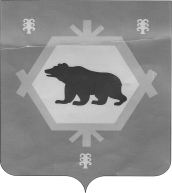 __________________________________________________________________            БОЙОРОК                                                        РАСПОРЯЖЕНИЕ  «31» ғинуар 2018 й.                       № 8-р                        «31» января 2018 г.«Об утверждении штатного расписания работников, осуществляющих ведение воинского учета»       Утвердить штатное расписание работников, осуществляющих ведение воинского учета на территориях, где отсутствуют военные комиссариаты  Администрации сельского поселения Старосубхангуловский сельсовет муниципального района Бурзянский район Республики Башкортостан на 01 января 2018 года с составом 1(один) единиц с месячным фондом 10913 (десять тысяч девятьсот тринадцать) рублей 00 копеек.      Глава сельского поселения       Старосубхангуловский сельсовет                                           Р.Р. Шахниязов                     